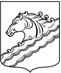 АДМИНИСТРАЦИЯ ЧЕРНИГОВСКОГО СЕЛЬСКОГО ПОСЕЛЕНИЯ БЕЛОРЕЧЕНСКОГО РАЙОНА ПОСТАНОВЛЕНИЕОт 10 августа 2017 г.                                                                                                  №  64поселок МолодежныйОб утверждении Порядка инвентаризации дворовых и общественных территорий, объектов недвижимого имущества и земельных участков, находящихся в собственности (пользовании) юридических лиц и индивидуальных предпринимателей, уровня благоустройства индивидуальных жилых домов и земельных участков, предоставленных для их размещенияВ соответствии с постановлением Правительства Российской Федерации от 10.02.2017 № 169 «Об утверждении Правил предоставления и распределения субсидий из федерального бюджета бюджетам субъектов Российской Федерации на поддержку государственных программ формирования современной городской среды», руководствуясь статьей 32 Устава Черниговского сельского поселения Белореченского района, п о с т а н о в л я ю:1. Утвердить:1.1. Порядок инвентаризации дворовых и общественных территорий, объектов недвижимого имущества и земельных участков, находящихся в собственности (пользовании) юридических лиц и индивидуальных предпринимателей, уровня благоустройства индивидуальных жилых домов и земельных участков, предоставленных для их размещения (приложение № 1).2. Контроль за выполнением настоящего постановления возложить на заместителя главы  Черниговского сельского поселения Белореченского района Х.И. Панеш.       3. Настоящее постановление опубликовать в установленном порядке.       4. Постановление вступает в силу со дня его официального опубликования.ГлаваЧерниговского сельского поселения Белореченского района                                                                         С.В.Гордеева